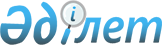 "Қазақстан Республикасының Ұлттық қауіпсіздік комитеті Шекара қызметінің мәселелері" туралы Қазақстан Республикасы Президентінің 1999 жылғы 10 желтоқсандағы № 282 Жарлығына өзгеріс енгізу туралыҚазақстан Республикасы Президентінің 2015 жылғы 2 тамыздағы № 58 Жарлығы

      ҚАУЛЫ ЕТЕМІН:



      1. «Қазақстан Республикасының Ұлттық қауіпсіздік комитеті Шекара қызметінің мәселелері» туралы Қазақстан Республикасы Президентінің 1999 жылғы 10 желтоқсандағы № 282 Жарлығына мынадай өзгеріс енгізілсін (Қазақстан Республикасының ПҮАЖ-ы, 1999 ж., № 54, 533-құжат; 2006 ж., № 1, 2-құжат; 2011 ж., № 60, 849-құжат):



      жоғарыда аталған Жарлықпен бекітілген Қазақстан Республикасы Ұлттық қауіпсіздік комитетінің Шекара қызметі туралы ережеде:



      15-тармақтың 31) тармақшасы алып тасталсын.



      2. Осы Жарлық қол қойылған күнінен бастап қолданысқа енгізіледі.      Қазақстан Республикасының

      Президенті                                         Н.Назарбаев
					© 2012. Қазақстан Республикасы Әділет министрлігінің «Қазақстан Республикасының Заңнама және құқықтық ақпарат институты» ШЖҚ РМК
				